NAME: BABATUNDE ANUOLUWAPO ORIYOMIMATRIC NO: 19/MHS02/030DEPT: NURSING SCIENCE COURSE: CHEM102LEVEL: 100LASSNGMNT TITLE: STEREOCHEMISTRY AND FUNTIONAL GROUP.Name the functional groups present in each of the following moleculesI.CH2=C(OH)HCHOII. C6H5CH(NH2)COCH3III. CH3C=CHCH(OH)CHO            ANSWERS: I.CH2=C(0H)HCHO    Functional group; i. alkanol                                    ii. aldehyde                                    iii. alkeneII. C6H5CH(NH2)COCH3   Functional group; i. amides                                   ii. ketonesIII. CH3C=CHCH(OH)CHO        Functional group; i. Alkene                                         ii. Alkanol                                        iii. AldehydeA 0.856g  sample of pure (2R, 3R)-tatrtaric acid was diluted to 10cm3 with water placed in 1.0dm  polarimeter tube the observed rotation at 20c was +1.0. Calculate the specific rotation of (2R, 3R)-tatrtatric acid.SOLUTION; 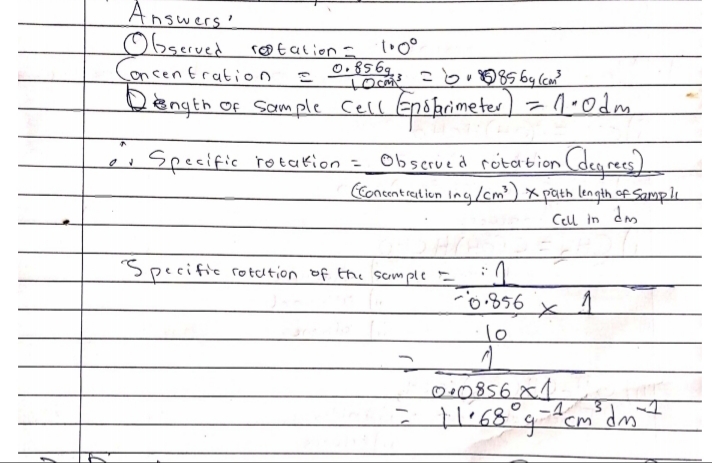 Draw the possible geometric isomers (where possible) for each of the following compounds: (i).Hexa-2,4-diene    (ii)2,3-Dimethylbut-2-eneANSWERS;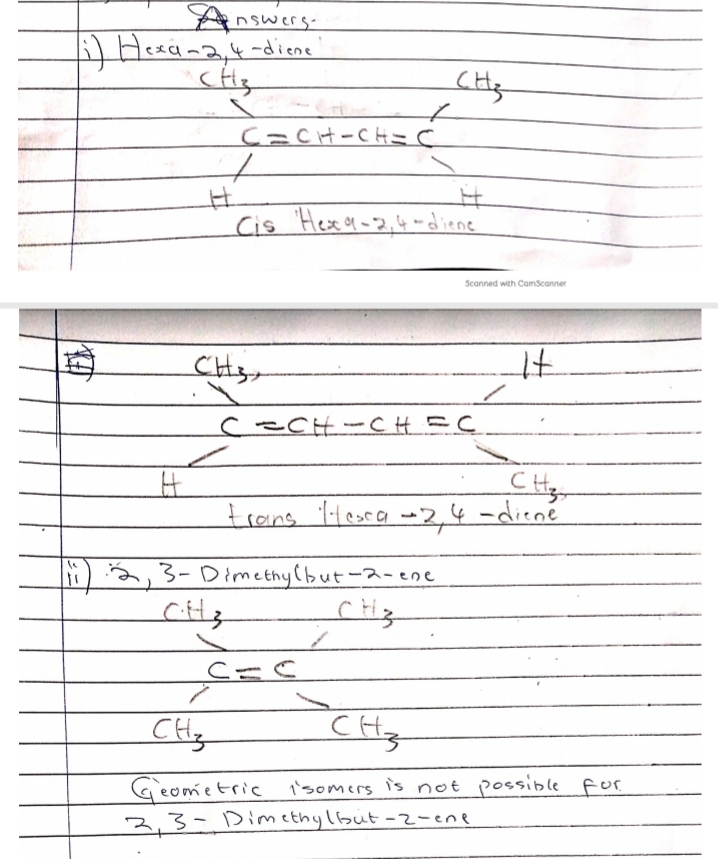 